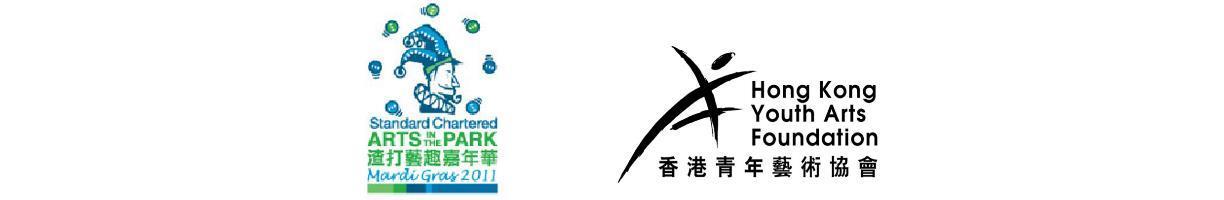 Arts Projects: Open Call for Artists and Workshop FacilitatorsApplication FormPlease email the completed application form to Mag Hung at mag@hkyaf.com on or before 30 June 2024 with the email subject line “Community Arts Projects: Open Call for Artists and Workshop Facilitators”.Personal information Artwork/Workshops Proposal You may submit multiple proposals for multiple categories. Please provide a description of each artwork concept/workshop proposal in no more than 300 words. If necessary, you may also submit related images.Category 1: Community Art WorkshopsCategory 2: Inclusive Community Art ProgrammeCategory 3: Large-scale Youth Education Carnival ProgrammeChinese name:
(If applicable)English name:English name:Gender:Age:Age:Phone:Email address:Email address:Website / blog / social media link:If you are applying as a group, please provide information for your team:Chinese name:                                                 English name:If you are applying as a group, please provide information for your team:Gender:                                                                Age:Group website / blog / social media link:Are you and the artist(s) you collaborate with (if applicable), permanent residents of Hong Kong?
  Yes                                     No      Are you and the artist(s) you collaborate with (if applicable), permanent residents of Hong Kong?
  Yes                                     No      Are you and the artist(s) you collaborate with (if applicable), permanent residents of Hong Kong?
  Yes                                     No      Can you and the artist(s) you collaborate with (if applicable), provide information on Sexual Conviction Record Check? 
  Yes                                     No      Can you and the artist(s) you collaborate with (if applicable), provide information on Sexual Conviction Record Check? 
  Yes                                     No      Can you and the artist(s) you collaborate with (if applicable), provide information on Sexual Conviction Record Check? 
  Yes                                     No      Have you participated in previous HKYAF projects? 
If yes, please state (1) the year of participation,  (2) the name of the project and describe your role.Have you participated in previous HKYAF projects? 
If yes, please state (1) the year of participation,  (2) the name of the project and describe your role.Have you participated in previous HKYAF projects? 
If yes, please state (1) the year of participation,  (2) the name of the project and describe your role.Do you have any previous experience in creating community projects?  No         Yes, please list your experiences:  No         Yes, please list your experiences:Category 1: Community Art WorkshopsCategory 1: Community Art WorkshopsProject Duration: June 2024 to March 2025Project Description: Our community art workshops provide fun and enriching visual and performing arts experiences for participants aged 4 to 18 from low-income backgrounds and children’s homes. Our goal is to use art to help participants see the world in new ways and make a transformative difference to young lives.Proposal scope: We are looking for workshop facilitators to conduct courses of six to ten 90-minute creative sessions involving visual arts, performing arts, or mixed media. The workshops are typically conducted in activity rooms at community centres or other smaller community spaces. 
Project Duration: June 2024 to March 2025Project Description: Our community art workshops provide fun and enriching visual and performing arts experiences for participants aged 4 to 18 from low-income backgrounds and children’s homes. Our goal is to use art to help participants see the world in new ways and make a transformative difference to young lives.Proposal scope: We are looking for workshop facilitators to conduct courses of six to ten 90-minute creative sessions involving visual arts, performing arts, or mixed media. The workshops are typically conducted in activity rooms at community centres or other smaller community spaces. 
Media: Visual art            Performing art         Mixed media       
 Other, please specify:                                      Description of proposed workshop content (300 words or less):Description of proposed workshop content (300 words or less):Description of proposed workshop content (300 words or less):Description of proposed workshop content (300 words or less):Description of proposed workshop content (300 words or less):Description of proposed workshop content (300 words or less):Description of proposed workshop content (300 words or less):Description of proposed workshop content (300 words or less):Description of proposed workshop content (300 words or less):Description of proposed workshop content (300 words or less):Description of proposed workshop content (300 words or less):Description of proposed workshop content (300 words or less):Description of proposed workshop content (300 words or less):Description of proposed workshop content (300 words or less):Description of proposed workshop content (300 words or less):Description of proposed workshop content (300 words or less):Description of proposed workshop content (300 words or less):Description of proposed workshop content (300 words or less):Description of proposed workshop content (300 words or less):Description of proposed workshop content (300 words or less):Category 2: Inclusive Community Art ProgrammeCategory 2: Inclusive Community Art ProgrammeProject Duration: August 2024 to March 2025Project Description: This programme brings together individuals with diverse backgrounds and abilities, encouraging collaboration through a variety of arts activities. The goal is to promote equality, create an inclusive and barrier-free society, and broaden perceptions of what art can be. Creative outcomes will be collected and showcased in March 2025.Proposal Scope:
1. Commissioned Artworks: We welcome innovative and interesting interpretations for original commissioned works of visual art, performing arts or mixed media/multimedia combinations that convey the message of inclusivity.              2. Artist-in-Residence Programme: Artists should work closely with participating schools or community organisations, conducting four to six sessions of visual art, performing arts or mixed media workshops that facilitate and promote inclusivity.
Project Duration: August 2024 to March 2025Project Description: This programme brings together individuals with diverse backgrounds and abilities, encouraging collaboration through a variety of arts activities. The goal is to promote equality, create an inclusive and barrier-free society, and broaden perceptions of what art can be. Creative outcomes will be collected and showcased in March 2025.Proposal Scope:
1. Commissioned Artworks: We welcome innovative and interesting interpretations for original commissioned works of visual art, performing arts or mixed media/multimedia combinations that convey the message of inclusivity.              2. Artist-in-Residence Programme: Artists should work closely with participating schools or community organisations, conducting four to six sessions of visual art, performing arts or mixed media workshops that facilitate and promote inclusivity.
Media: Visual arts            Performing arts         Mixed media       
 Other, please specify:                                      Collaboration: Commissioned Artworks           Artist-in-Residence Programme        Description of artwork / artist in residence programme content (300 words or less):Description of artwork / artist in residence programme content (300 words or less):Category 3: Large-scale Youth Education Carnival ProgrammeCategory 3: Large-scale Youth Education Carnival ProgrammeProject Duration: July 2024 to December 2024Project Description: A large-scale, two-day youth art carnival with giant puppets, dramatic costumes, performances and arts stalls, preceded by a five-month pre-carnival programme of creative workshops involving puppet making, costume design, dance creation and more.Proposal scope: We are looking for artists working in the following areas who are keen to work individually or collaboratively with students and young participants and provide innovative arts experiences for the public: Interactive craft boothsLarge-scale puppet or props makingCarnival costume design and creationCantonese and/or English-language theatre performanceChoreography (contemporary dance)Please also submit photos, videos and/or website links to previous work and portfolio with this application form.Project Duration: July 2024 to December 2024Project Description: A large-scale, two-day youth art carnival with giant puppets, dramatic costumes, performances and arts stalls, preceded by a five-month pre-carnival programme of creative workshops involving puppet making, costume design, dance creation and more.Proposal scope: We are looking for artists working in the following areas who are keen to work individually or collaboratively with students and young participants and provide innovative arts experiences for the public: Interactive craft boothsLarge-scale puppet or props makingCarnival costume design and creationCantonese and/or English-language theatre performanceChoreography (contemporary dance)Please also submit photos, videos and/or website links to previous work and portfolio with this application form.Media: Visual arts            Performing arts         Mixed media       
 Other, please specify:                                      